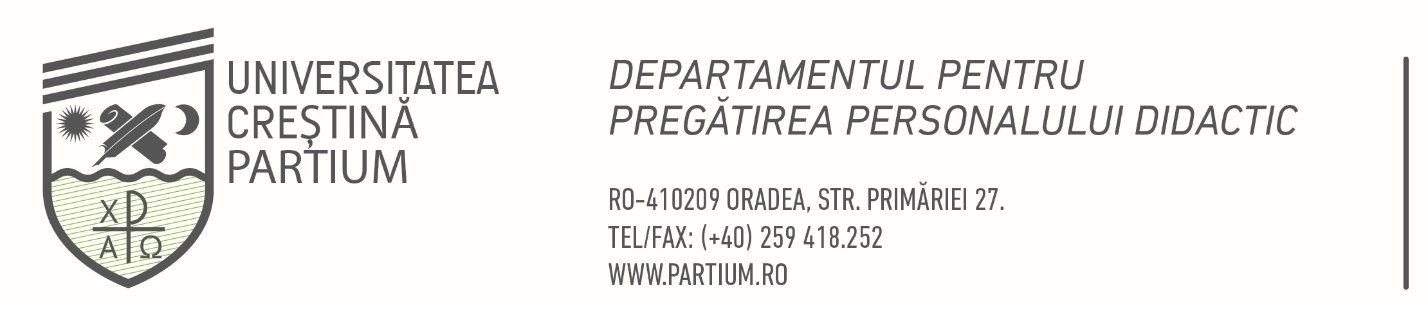 Aprobat de Senatul UCP, prin decizia nr. ___/______.Metodologie specifică de admitere la studiile universitare de masterat pentru anul universitar 2024-2025Program:Formare psihopedagogică în vederea certificării competențelor pentru profesia didacticăNivelul IIPrezenta metodologie completează Regulamentul de admitere la studiile universitare de masterat al Universității Creștine Partium pentru anul universitar 2024-2025 cu elemente specifice programului Formare psihopedagogică în vederea certificării competențelor pentru profesia didactică – Nivelul II, în regim universitar și postuniversitar.Descrierea programuluiDomeniul de studii de licență: Ştiinţe ale educaţieiCiclul de studii: Nivelul II. (de aprofundare)Programul de studii: Formare psihopedagogică în vederea certificării competențelor pentru profesia didacticăRegim: Universitar, PostuniversitarNumăr de credite (ECTS): 30Forma de învățământ:  IFLimba de predare: maghiarăDescrierea examenului de admitereAdmiterea la programele de formare psihopedagogică se face pe baza susţinerii unui interviu realizat în primele două săptămâni de curs de o comisie de admitere alcătuită din trei cadre didactice din cadrul Departamentului pentru Pregătirea Personalului Didactic. Această probă de admitere presupune prezența fizică sau online a candidaților. Tematica interviuluiInterviul se axează pe cunoștințele deja dobândite în urma absolvirii unor programe de formare psihopedagogică, și experiența didactică după cazBibliografia recomandată pentru interviu:Falus, Iván (Ed.). 2007. Didaktika. Elméleti alapok a tanítás tanulásához. Nemzeti Tankönyvkiadó.N. Kollár, Katalin – Szabó, Éva (Eds). 2004. Pszichológia pedagógusoknak. Osiris kiadó.Stabilirea mediei de admitereMedia generală de admitere se calculează cu două zecimale, fără rotunjire. Media generală este media aritmetică a notelor propuse de către membrii Comisiei de admitere. Membrii comisiei propun note întregi cuprinse între 5 și 10.Condiții de admitereCondițiile sunt stabilite în Ordinul Nr. 4139/2022 din 29 iunie 2022 privind aprobarea Metodologiei-cadru de organizare a programului de formare psihopedagogică în vederea certificării competenţelor pentru profesia didactică de către departamentele de specialitate din cadrul instituţiilor de învăţământ superior acreditateAlte condiții: -